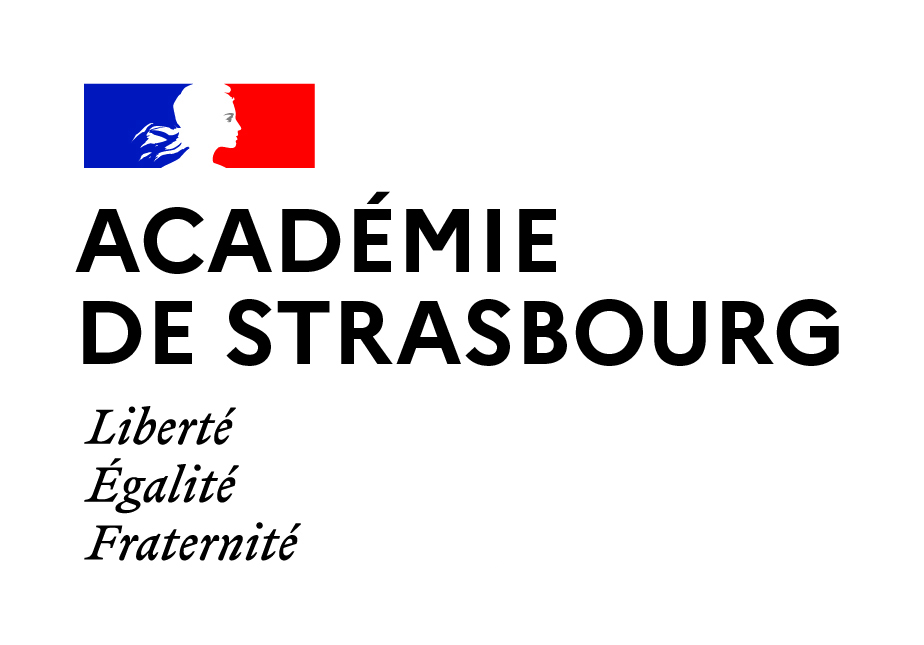 NOTICE DE RENSEIGNEMENTS DESTINEE A COMPLETER UN DOSSIER DE DEMANDE D’AFFECTATION SUR POSTE ADAPTEAU TITRE DE L’ANNEE SCOLAIRE 2024/2025NOM d'usage:	  Prénom : 	NOM de naissance : 	Date de naissance : 	  	ADRESSE : 	Code postal…………………………Ville  ………………………………………………………………………………………………………Adresse électronique personnelle : …………………………………………………………...@............................................................Numéro de téléphone : 	 N° Sécu.soc .:	Situation de famille :	 Célibataire - Marié(e) - Pacsé(e) - Veuf(ve) - Divorcé(e) - Séparé(e)  (1)Profession du conjoint : 	Nombre d'enfants : 	  dont à charge : 	Indiquer leur date de naissance : 	Autres charges de famille : 	1er degré     : 	 Professeur des écoles	 Instituteur 	2nd degré    :	 Agrégé 	 	 Certifié	 P.L.P.	 P.E.G.C. EPS	 Adjoint ou Chargé d'Enseignement CPE PSY EN	Titres et diplômes : 	Etablissement d'exercice : 	Date de nomination dans cet établissement : 	Titulaire le : 	(1ère nomination en qualité de titulaire)Echelon actuel : 	  Date de la dernière  promotion : 	Bénéfice éventuel des droits à la retraite entre 55 et 57 ans 	 Oui 	 Non Bénéficiez-vous d'une pension ?      Oui                        Non                                                         Laquelle ? 	(1) Rayer les mentions inutilesA. CONGES OBTENUS : I – Congés pour raison de santé :  Si vous avez bénéficié de congés de maladie ordinaire dans les 12 derniers mois, complétez le tableau ci-dessous : Si vous avez bénéficié de congés spéciaux de maladie (Congé Longue Maladie, Congé Longue Durée) au cours de la carrière, complétez le tableau ci-dessous :II – Autres congés :  Si vous avez bénéficié d’autres congés (disponibilité, congé de formation, congé parental) au cours de la carrière, complétez le tableau ci-dessous :B. SITUATION ADMINISTRATIVE : Etes-vous actuellement en fonction ? 	  Oui	  Non   Avez-vous déjà occupé un poste adapté de courte durée ?	  Oui	  Non   - Si oui, sur quel type de poste étiez-vous ? 		- Lieu d'implantation de ce poste 		- Dates 		- Durée totale 	 Avez-vous l'intention de formuler des vœux dans le cadre du mouvement ?		        Oui	  Non	 Etes – vous bénéficiaire de l’obligation d’emploi ? :   Oui (joindre une copie)        	   Non  précisez s’il s’agit de :reconnaissance de la qualité de travailleur handicapé                    carte  d’invalidité allocation temporaire d’invalidité                                                      autre (à préciser) ………………………………Indiquer  le % d’incapacité permanente : 	% s’il y a lieu. Avez-vous exercé une activité professionnelle autre que dans le contexte éducatif ? 	  Oui	  NonSi oui, laquelle ? …………………………………………………………………  pendant combien d'années ? 	C. NATURE DU PROJET  professionnel poursuivi : 	  Retour à l’enseignement (pour les personnels CPE, PSY retour sur leurs fonctions)Décrire le projet de retour : 	  Réorientation professionnelleDécrire le projet de réorientation : 	Dans le cadre d’une demande d’affectation au CNED, il est obligatoire de répondre aux questions suivantes :Fait le 	Signature :NB : Il est impératif d’adresser une copie de cette demande au supérieur hiérarchique  PREMIERE DEMANDENature du congéduauPlein traitementDemi traitementNature du congéduauPlein traitementDemi traitementNature du congéPériodeAUTO EVALUATION DE VOTRE MAITRISE DES OUTILS NUMERIQUES ET DE LEURS USAGES dans le cadre professionnelAUTO EVALUATION DE VOTRE MAITRISE DES OUTILS NUMERIQUES ET DE LEURS USAGES dans le cadre professionnelAUTO EVALUATION DE VOTRE MAITRISE DES OUTILS NUMERIQUES ET DE LEURS USAGES dans le cadre professionnelAUTO EVALUATION DE VOTRE MAITRISE DES OUTILS NUMERIQUES ET DE LEURS USAGES dans le cadre professionnelAUTO EVALUATION DE VOTRE MAITRISE DES OUTILS NUMERIQUES ET DE LEURS USAGES dans le cadre professionnelCOMPETENCES Tout à faitPlutôt ouiUn peu Pas du toutMAITRISE DU POSTE DE TRAVAIL WINDOWSMAITRISE DU POSTE DE TRAVAIL WINDOWSMAITRISE DU POSTE DE TRAVAIL WINDOWSMAITRISE DU POSTE DE TRAVAIL WINDOWSMAITRISE DU POSTE DE TRAVAIL WINDOWSConnaître le système d’exploitation l’unité centrale+ paramétragesMAITRISER L'EXPLORATEURMAITRISER L'EXPLORATEURMAITRISER L'EXPLORATEURMAITRISER L'EXPLORATEURMAITRISER L'EXPLORATEURGérer des données des fichiers (copier, coller, couper…) Rechercher, sauvegarder des donnéesOrganiser son bureau sur l’ordinateurMAITRISE DES OUTILS BUREAUTIQUESMAITRISE DES OUTILS BUREAUTIQUESMAITRISE DES OUTILS BUREAUTIQUESMAITRISE DES OUTILS BUREAUTIQUESMAITRISE DES OUTILS BUREAUTIQUESWORDExcelPowerPointMAITRISE DES OUTILS DE NAVIGATION INTERNETMAITRISE DES OUTILS DE NAVIGATION INTERNETMAITRISE DES OUTILS DE NAVIGATION INTERNETMAITRISE DES OUTILS DE NAVIGATION INTERNETMAITRISE DES OUTILS DE NAVIGATION INTERNETMaitriser les logiciels de navigations (google chrome / mozilla/ firefox/ internet explorer) Effectuer des recherches sur internetIdentifier des sites et des ressourcesMAITRISE DES OUTILS DE MESSAGERIE ACADEMIQUEMAITRISE DES OUTILS DE MESSAGERIE ACADEMIQUEMAITRISE DES OUTILS DE MESSAGERIE ACADEMIQUEMAITRISE DES OUTILS DE MESSAGERIE ACADEMIQUEMAITRISE DES OUTILS DE MESSAGERIE ACADEMIQUEUtiliser la messagerie OUTLOOKUtilisation des forums, chat…